Rome – 1st October 2014 at 14.00European UniversityAt 14,30 MIWP MeetingMain Topic: Black Boxes, Ecodriving and Fraud Prevention.Introduction Sara Landini, Peggy Sharon and Torbjorn IngvarssonReportsDriving Behaviour based models by Jonathan Hewett (Group CMO -Octo Telematics Spa
- London)Determination of “Moral Damage” in Italian Case Law  by Amalia Cotti Lawyer in CagliariCompensation in case of death damage by Ilaria Garaci Professor of Private Law at European UniversityCompensation in case of death damage: the difference between the cause of action of the Estate and the cause of action of the dependents under the Compensation for Car Accidents system in Israel by Ilan Kaner lawyer in Tel AvivThe lost earning during the lost years by Peggy Sharon  The impact of personal damage on national law and particularly European law- Prof. Diana Cerini Professor of Comparative Law at the University of MilanDiscussion16,00 End of the meeting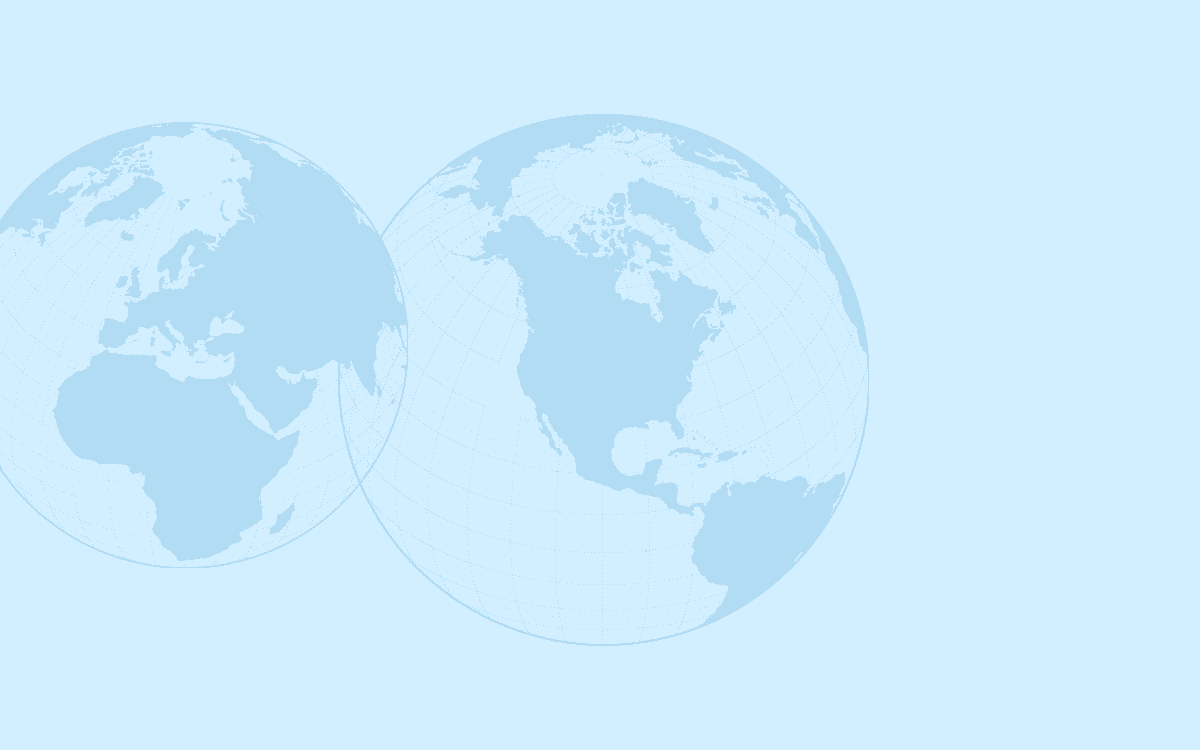 